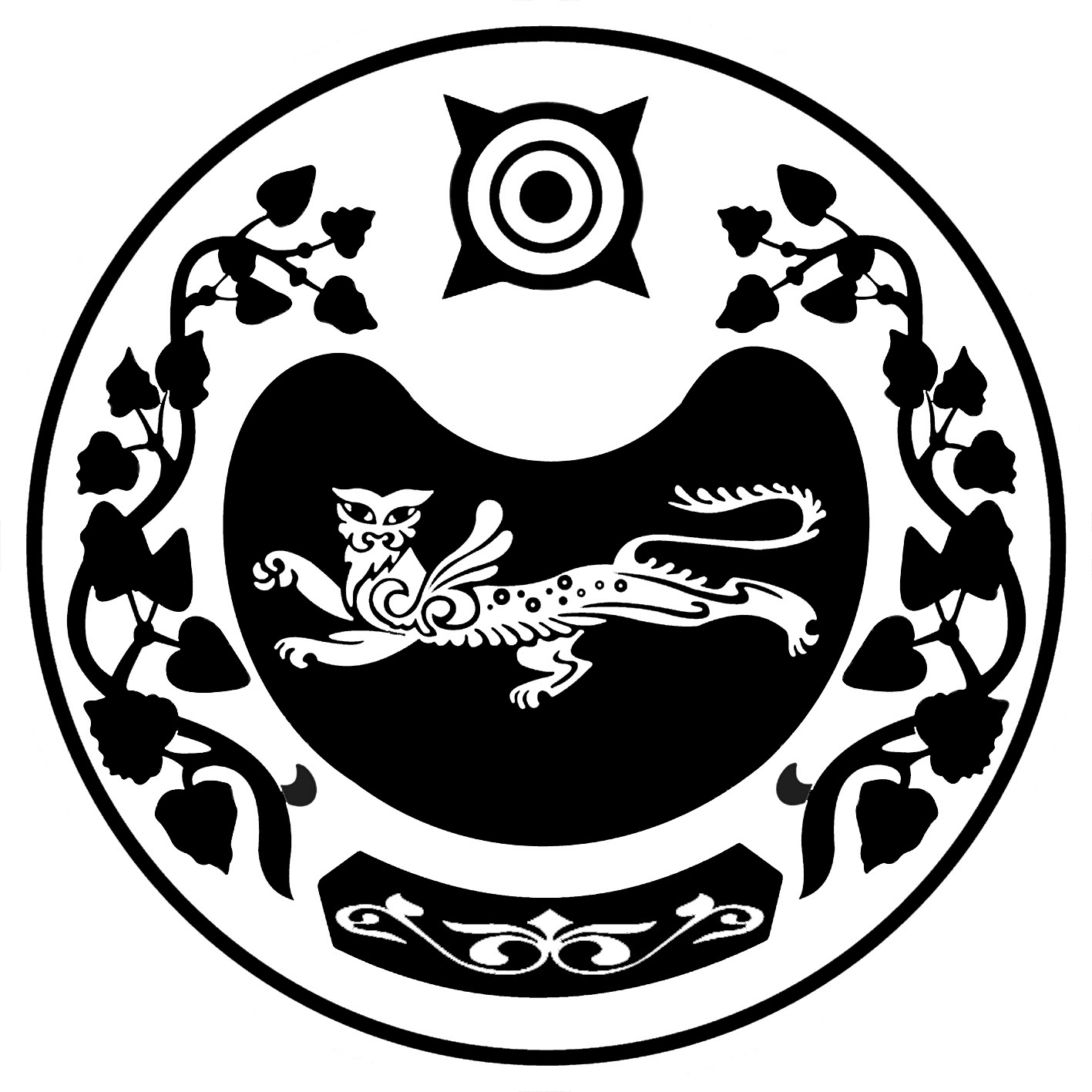 П О С Т А Н О В Л Е Н И Еот    06.06.2023  г.      № 307 -пс. КалининоВ целях обеспечения безопасности дорожного движения при выполнении требований Федерального закона от 10.12.1995 г. № 196-ФЗ «О безопасности дорожного движения», Федерального закона  от 08.11.2007 г. № 257-ФЗ «Об автомобильных дорогах и о дорожной деятельности в Российской Федерации», при производстве дорожных работ, согласно п. 15 «Основных положений по допуску транспортных средств и эксплуатации и обязанностей должностных лиц по обеспечению безопасности дорожного движения», утвержденных постановлением Правительства Российской Федерации от 23.10.1993 г. № 1090, Федеральным законом от 06.10.2003 г. 131-ФЗ «Об общих принципах организации местного самоуправления» , администрация Калининского сельсоветаПОСТАНОВЛЯЕТ:	 1. Утвердить прилагаемый Перечень органов и организаций, с которыми подлежат согласованию проекты организации дорожного движения, разрабатываемые для автомобильных дорог общего пользования местного значения на территории Калининского сельсовета.  2. Настоящее Постановление вступает в силу со дня официального опубликования    3.  Контроль за исполнением данного распоряжения оставляю за собой.Глава Калининского сельсовета				                    И.А. СажинУТВЕРЖДЕН
Постановлением
администрации Калининского сельсовета   от 06.06.2023 г. № 307-п

ПЕРЕЧЕНЬ ОРГАНОВ И ОРГАНИЗАЦИЙ, С КОТОРЫМИ ПОДЛЕЖАТ СОГЛАСОВАНИЮ ПРОЕКТЫ ОРГАНИЗАЦИИ ДОРОЖНОГО ДВИЖЕНИЯ, РАЗРАБАТЫВАЕМЫЕ ДЛЯ АВТОМОБИЛЬНЫХ ДОРОГ ОБЩЕГО ПОЛЬЗОВАНИЯ МЕСТНОГО ЗНАЧЕНИЯ НА ТЕРРИТОРИИ МУНИЦИПАЛЬНОГО ОБРАЗОВАНИЯ КАЛИНИНСКИЙ СЕЛЬСОВЕТ1. Проекты организации дорожного движения, разрабатываемые на период эксплуатации автомобильных дорог общего пользования местного значения на территории муниципального образования Калининский сельсовет  (далее - автомобильная дорога) или их участков, подлежат согласованию:- Госавтоинспекция ОМВД России по Усть-Абаканскому району Республики Хакасия.РОССИЯ ФЕДЕРАЦИЯЗЫХАКАС РЕСПУБЛИКААFБАН ПИЛТIРI  АЙМААТАЗОБА ПИЛТIРI ААЛ  ЧÖБIНIҢУСТАF ПАСТААРОССИЙСКАЯ ФЕДЕРАЦИЯРЕСПУБЛИКА ХАКАСИЯУСТЬ-АБАКАНСКИЙ РАЙОНАДМИНИСТРАЦИЯКАЛИНИНСКОГО СЕЛЬСОВЕТАО включении Госавтоиспецкии ОМВД России по Усть-Абаканскому району в перечень организаций, согласующих Проекты организации дорожного движения